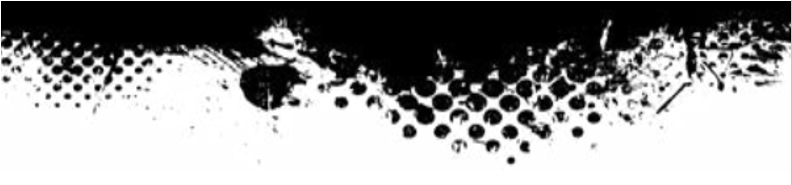 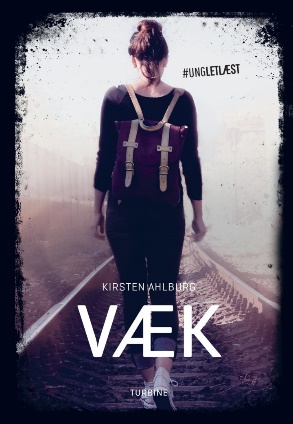 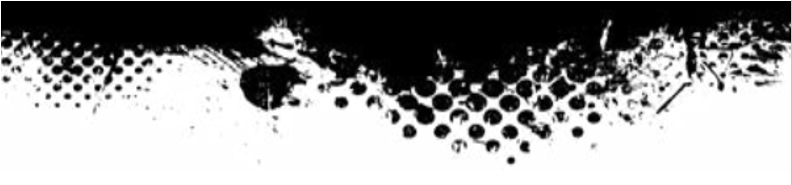 Kære elevOm serienSerien er skrevet til og om unge. Der er emner, som unge ofte møder på en eller anden måde. Det kan være ting som angst, ensomhed, glæde eller vrede. Der er også bøger om venner, stoffer, fester og meget andet. Serien er let at læse. Men der er også meget at tænke over.Om opgaverne til bogenOpgaverne er delt ind i, før, under og efter du læser. Det er en god idé at læse opgaverne igennem nu. Så kan du tænke over dem, før du læser. Der er få opgaver til ”Mens du læser”. Det er bedst at opleve bogen sådan. Uden at skulle stoppe op.Nogle opgaver er der svar på i bogen. Andre spørger til dine tanker. I andre opgaver skal du skabe noget. Det kan være tekst, lyd, fotos. Du kan arbejde alene eller i par. Nogle gange skal du nævne noget fra bogen. Så skal du huske at skrive siden i parentes. Fx ”Alf går i en ny 9. klasse (s. 7)”. Du kan skrive direkte i opgaverne. Før du læser   Hvad hedder bogen?  Hvem har skrevet bogen?  Beskriv forsidebilledet. Hvad tror du, bogen kan handle om? Hvilken stemning tror du, pigen er i? Begrund med det, du ser på fotoet og titlen. Mens du læser  Læs frem til side 11. Her slutter siden med ordene: Klir, klir, klir. Hvad er der sket? Hvorfor tror du, forfatteren skriver ”Klir, klir, klir”? Hun kunne i stedet beskrive, hvad der er sket?  ”Ja, der er helt sikkert ingen, der vil savne mig” (side 19). Tror du, Line har ret i det? Hvad kan give sådan en følelse?  Læs til side 31. Line føler en ro i huset, hun bryder ind i. Hvordan kan det være? Hun har lige gjort noget ulovligt. Skriv, hvad du tænker om den ro, hun føler.Når du har læst TID. Hvilken tid er bogen i (nutid, fortid)?Hvor lang tid går der i fortællingen? Dage, uger, år?Er fortælletiden nutid eller datid? Eller blandes dette?Har det betydning for dig som læser, om det er i nutid eller datid/fortid? STEMNING.Hvilke stemninger er der romanen (alvorlig, spændende, humoristisk, mørk, trist, mystisk, akavet)?Hvad er med til at skabe denne stemning/disse stemninger? Kom med eksempler.Hvorfor har forfatteren valgt denne stemning/disse stemninger? Synes du, det passer til emnerne i bogen? TEMAER.Hvilke temaer finder du i bogen? Forklar, hvorfor det er et tema/temaer?Ud fra teksten  Line er såret over, at Mille og Martin har kysset til en fest. Skal hun tilgive dem? Skriv for og imod, at hun tilgiver dem.  Forestil dig, at en, du kendte, havde det svært med sine forældre. Eller tænk på en eller nogen, der har det svært med sine forældre. At forældrene skændes. Hvad synes du, man kan give som råd? Hvem kan hjælpe? Hvad kan hjælpe? Kom med flere forslag.ProduktionsopgaverDIGITALE PRODUKTIONER.Lav dem gerne i par. Du kan vælge en opgave eller flere. Sæt dine produktioner ind under opgaverne.Indtal et mundtligt resumé af bogen.	Brug fx WeVideo på Skoletube til at optage. Indsæt et link til dit resumé som svar på opgaven.Lav en lydoptagelse af en lille del af dialogen i bogen. Du kan bruge dialogen, som den er. Eller du kan indsætte lydeffekter.Lav en lille filmsekvens af en udvalgt scene. Du kan for eksempel bruge Wevideo, iMovie eller andet. Giv klippet en titel og en eftertekst.SKRIFTLIGE PRODUKTIONER.Lav dem gerne i par. Du kan vælge en opgave eller flere. Sæt dine produktioner ind under opgaverne.Læs dette igen (side 11): Væk fra mor og far. Væk fra Netto.Væk fra alle de sure kunder.Væk fra Mille og Martin.Skriv din egen tekst om at ville væk fra noget. Du må skrive som dig selv og om dig selv. Eller du må finde på. Brug personificeringer og varieret sprog. Fx: Væk fra andres larmende klikken med kuglepenne. Klik. Klik. Klik.Væk fra slidte, gamle mursten, der har set elever miste lyst og tro på sig selv.  Væk fra skolen, der grådigt suger min energi.Læs side 28 igen. Der, hvor Mille tænker på Line, der er væk. Skriv nu en tekst om en af dine venner fra barndommen. Skriv om jeres oplevelser. Læs signalementet på side 41. Skriv et signalement af dig selv. Skriv så præcist, du kan. Skriv mindst otte sætninger.Læs side 46 og 47 igen. Vi hører ikke om, da Line bliver hentet. Skriv scenen, hvor hendes forældre henter hende. Hvad siger de? Hvad gør de? Lav layout som i bogen. Hun skal tilgive dem, fordi …Hun skal ikke tilgive dem, fordi …